В рамках профориентационной работы, 20 апреля в КГТУ им. И.Раззакова посетили Васильевская школа №2 – 35 школьниц, школа им.М.Жангазиева -35 школьниц, село Сокулук.День открытых дверей начался с концертной программы студентов-активистов.Подробное представление Университета и его структурных подразделений проводили студенты-активисты. Программа мероприятия подразумевала более тесное взаимодействие с будущими абитуриентами и диалог по наиболее актуальным вопросам при поступлении и возможностям во время обучения. Так, по итогам дня открытых дверей школьники:•	ознакомились с условиями и процедурами поступления в один из престижнейших и старейших ВУЗов Кыргызстана;•	получили полную информацию о всех направлениях подготовки и специальностях университета;•	ознакомились с историей и перспективами развития университета, а также трудоустройством выпускников и возможностями, которые предоставляются студентам КГТУ;Особое внимание у школьниц мероприятия вызвали мастер класс от кафедры «Химия», где они проводили химические реакции, под руководством Эркингул Ибраевны.В завершении этого мероприятия провели экскурсию по лабораториям Кампуса 1. 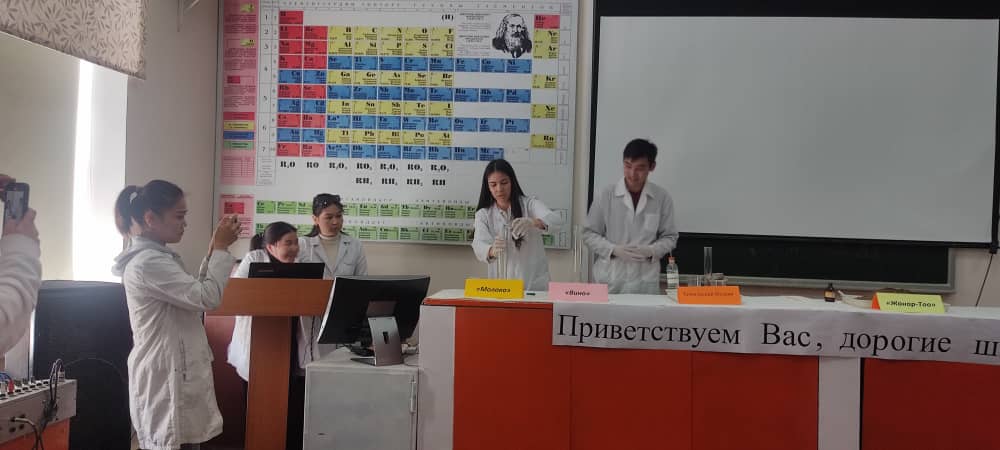 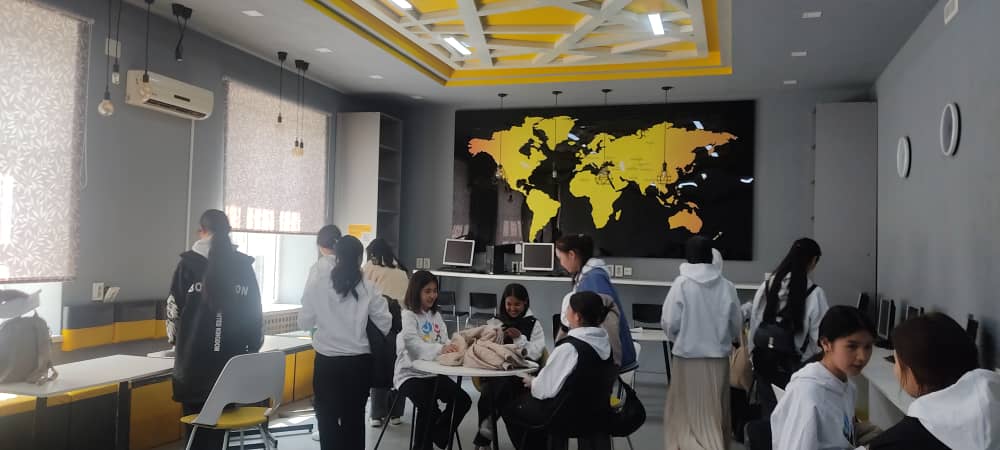 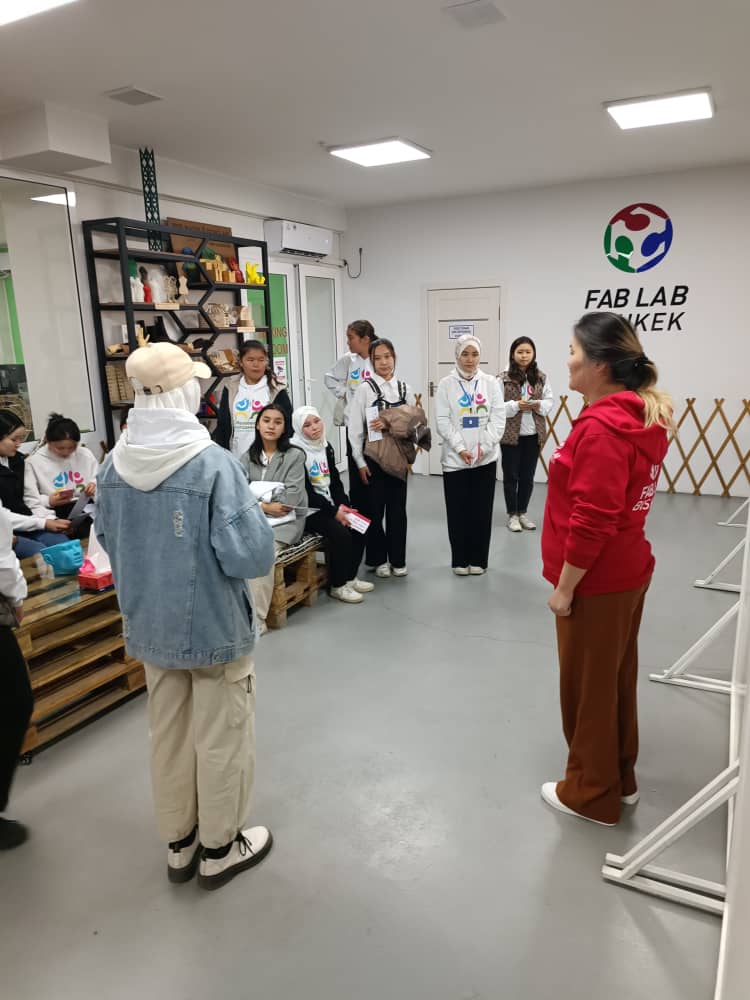 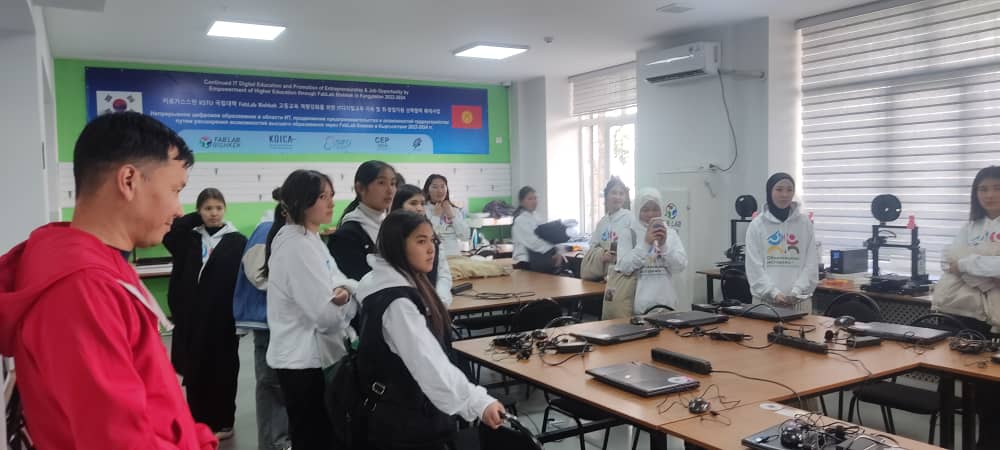 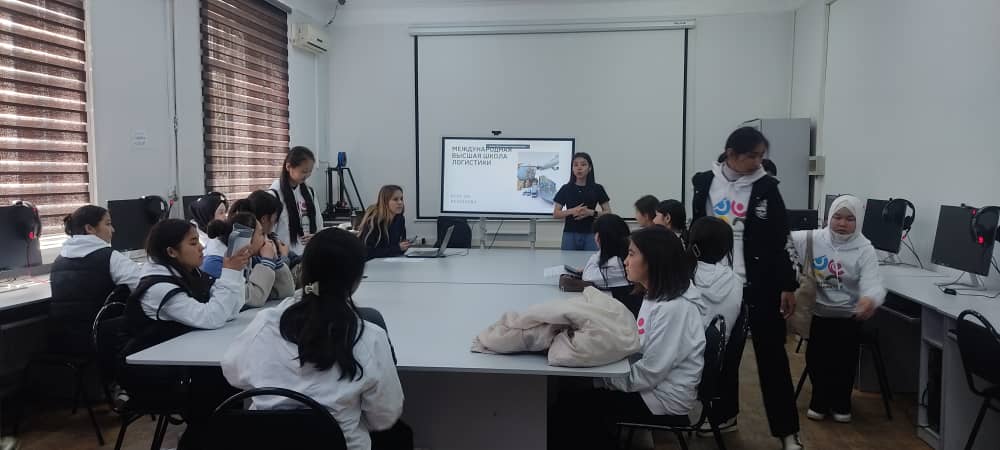 